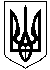 УКРАЇНАОЛЕКСАНДРІЙСЬКА РАЙОННА ДЕРЖАВНА АДМІНІСТРАЦІЯКІРОВОГРАДСЬКОЇ ОБЛАСТІВІДДІЛ ОСВІТИНАКАЗвід 03.09.2014 року							№ 269м. ОлександріяПро встановлення доплат за окремі види педагогічної діяльності        На виконання ст. 25 Закону України «Про загальну середню освіту», постанов Кабінету Міністрів України від 25 серпня 2004 року №1096 «Про встановлення розміру доплати за окремі види педагогічної діяльності», від 20 квітня 2007 року № 643 «Про затвердження розмірів підвищення посадових окладів (ставок заробітної плати) та додаткової оплати за окремі види педагогічної діяльності у співвідношенні до тарифної ставки», відповідно до результатів проведеної перевірки готовності загальноосвітніх шкіл району до нового навчального року та з метою підвищення якості організації навчально-виховного процесуНАКАЗУЮ: 1. З 01.09.2014 року встановити доплату за завідування кабінетами педагогічним працівникам таких шкіл:      1.1 за завідування кабінетами фізики в розмірі 10%:Куколівський НВК, Новопразький НВК, Користівська ЗОШ І-ІІІ ст., Лікарівська ЗОШ І-ІІІ ст., Цукрозаводський НВК;       1.2. за завідування кабінетами історії у розмірі 10%:     Бутівський НВК, Ясинуватська ЗОШ І-ІІ ст.;1.3. за завідування кабінетами початкових класів у розмірі 10%:Бутівський НВК, Цукрозаводський НВК;       1.4.  за завідування кабінетами української мови  у розмірі 10%:Новопразький НВК, Лікарівська ЗОШ І-ІІІ ст., Цукрозаводський НВК;1.5. за завідування кабінетами англійської мови  у розмірі 10%:Бутівський НВК, Цукрозаводський НВК, Ясинуватська ЗОШ І-ІІ ступенів.      1.6. за завідування кабінетом основ здоров’я  у розмірі 10%:Куколівський НВК.1.7.за завідування кабінетами хімії у розмірі 10%:Новопразька ЗОШ № 2;       1.8. за проведення позакласних заходів з фізичного виховання у розмірі 10%: Новопразький НВК, Комінтернівська ЗОШ І-ІІІ ст., Цукрозаводський НВК, Користівська ЗОШ І-ІІІ ст., Куколівський НВК;1.9. за завідування спортивними залами у розмірі 10%:Бандурівська ЗОШ І-ІІІ ст., Войнівська ЗОШ І-ІІІ ст., Куколівський НВК;1.10.за завідування кабінетами психології у розмірі 10%:Цукрозаводський НВК.		2. Контроль за виконанням даного наказу покласти на головного бухгалтера відділу освіти Должкову  І.В.Начальник відділу освіти                                                                        О.Коріненко